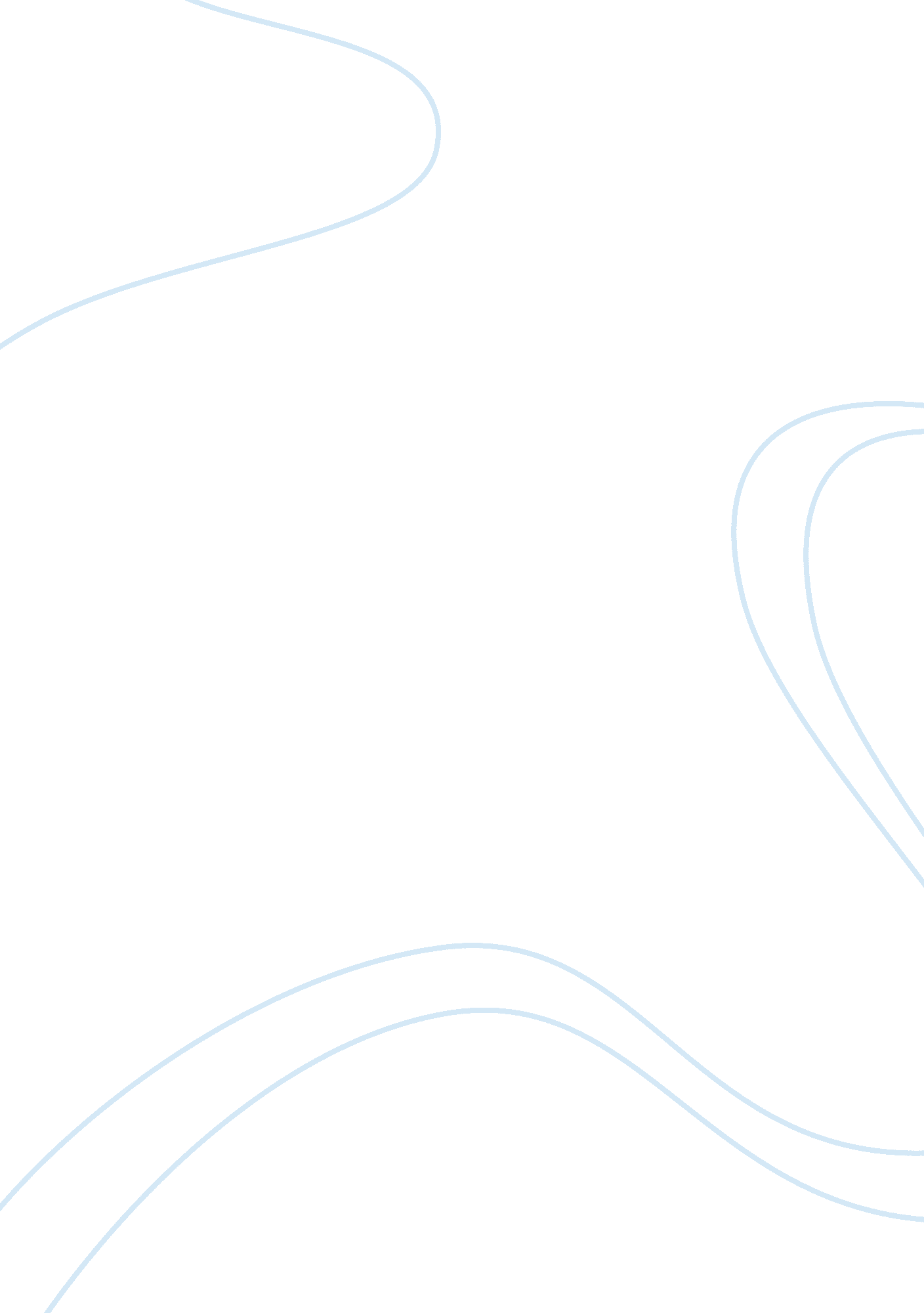 Impact of trade on economic growth economics essayBusiness, Industries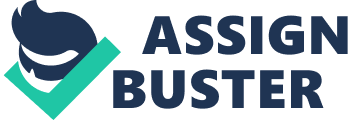 What we observe is that positive relationships are found by most research workers of trade openness on existent GDP but assorted consequences are found when either a batch of other variables such as exchange rate, duties are used or when the survey is based on theoretical account integrating informations of more than one state ( Santos Paulino, 2002 ) . The effectual relationships between trade liberalisation and economic growing can be determined and interpreted through endogenous growing theory in assorted ways. Import liberalisation open the manner for superior capital goods in the state that can heighten the efficaciousness of these exported points which accordingly increases entire export net incomes. The passage from closed to open economic system spurs the rate of growing because of the technological spill over emanating from industrial states. In add-on to this, the embracing to export-oriented development scheme brings monolithic growing because of higher willingness to vie in international markets and the motive to accomplish increasing returns to scale. Export-oriented scheme stimulates the economic public presentation of the state more than the import permutation ( Krueger, 1978 ) . Last, foreign direct investing ( FDI ) is able to reassign export stimulated engineering to the developing states as happened in East Asiatic Countries. A more unfastened economic system with effectual trade policies is frequently likely to convey faster rate of soaking up of technological advancement arising in advanced states ( Lewis, 1955 ) . Kankesu ( 2004 ) scrutinized at three attacks via which trade liberalisation impacts fabricating sector in the development states. These consists of inactive efficiency steps for single states, cross state surveies to compare the public presentation before and after liberalisation ( or trade policy reformists and non-reformers ) and in conclusion the individual state analysis that focused on Structure- Conduct-Performance ( SCP ) attack. Before-and after- liberalisation ( or trade policy reformists and non-reformers ) surveies states that fabrication and export grows positively with the stronger liberalisation. However, we can non be certain about this due to the deficiency of grounds that liberalisation causes economic betterment. Alternatively, cross-country arrested developments associating productiveness growing and policy variables seem to be sensitive to little changes in the policy variables and to little alterations in the sample of states chosen. When fabrication sector is stimulated at the disbursal of agribusiness sector so difference in productiveness degrees are obvious, On the other manus, barriers to merchandise in states benefits largely to import viing industries that are likely to confront increased demand of these goods as consequence of now expensive imported goods. The correlativity between imports and concentration can be both positive and negative. Positive relation can originate in instance where menace of import competition urges the domestic houses to unify. If these imports are close replacements of the domestically produced merchandises so there would be high degree of defensive concentration of domestic manufacturers. On the other manus, the negative correlativity would be prevailing when inefficient domestic manufacturers make an enterprise to better their productive efficiency due to the high quality imported goods. As a consequence, these houses will be more willing to cut down their monetary values instead than involved in conniving understandings with other domestic houses to retain their market portion. Monetary value cost borders are reduced if costs are unchanged over the scope of end product. Entire factor productiveness in the long tally is unsure due to the altering proficient conditions and monetary values globally. Group of surveies based on developed states referred in this survey supports positive impact of trade gap and end product enlargement on fabricating TFP growing and negative influence of import permutation on TFP growing. On the contrary, ‘ least developed ‘ country-based grounds endorses that trade openness is imperative but non sufficient for economic growing. The lacks in human capital demand to be reduced, physical substructure should be developed and establishments must be efficient in such state for exciting TFP growing to take place.. Julia ( 2004 ) argued the importance of skill strength in the foreign traded goods and how can it impact the economic growing for a state. This can be said to be a farther treatment to what was implied by Kankesu ( 2005 ) . The research was guided by the hypothesis that different types of exports ( or imports ) have a differential consequence on growing. The empirical grounds has been supportive for this hypothesis at big. More specifically, the research was ab initio guided by the thought that skill upgrading in trade forms would ensue in a better growing public presentation. This hypothesis was merely partially confirmed. Trade in medium accomplishment, white neckband industries emerged as holding a clear positive influence on long tally growing. This consequence was observed when proving for the impact of export construction, import construction every bit good as trade specialisation. Thus, an of import function can be ascribed to medium high accomplishment activities, but non to the most skill intensive industries. This is intuitively appealing as these industries offer a big potency for positive external effects ( in signifier of cognition and engineering spillovers ) while still being comparatively unfastened to entree by less developed economic systems. In contrast, the consequence of a big portion of high accomplishment exports was found to be negative. Likewise specialisation in those industries frequently corresponded to slower economic growing, particularly so in less developed states. This may be explained by a resource binding restraint and still comparatively low productiveness degrees in these up-to-date industries. Another determination revealed that the effec T of trade specialisation and structural alteration in trade forms differed greatly between the subsample of extremely industrialised OECD member states and developing Asiatic and Latin American states. This shows the importance of an “ appropriate ” construction that corresponds best to the several phase of development. While a high portion of low accomplishment intensive exports exhibited a positive influence on growing in catching-up economic systems, the same relationship was undistinguished for OECD members. In contrast, a high portion of low accomplishment intensive imports translated to faster growing in these states ( likely because this frees scarce resources that are so available for usage in other more sophisticated activities ) , while no important relationship could be established here for less developed states. These economic systems instead gained from importing in medium high accomplishment intensive industries. The differentiation between OECD and non-OECD states became more marked when concentrating on specialisation forms across single industries. Here, a clear differentiation between specialisation forms even inside skill classs could be seen. This suggests that inter industry trade non merely plays a major function between states at different phases of development ( in line with mainstream trade theories ) , but besides that this sort of trade specialisation is economically good for both spouses. Abdul ( 2012 ) sought the impact of trade liberalisation on economic growing in Pakistan for the post-liberalization period that is after 1987 when a batch of trade barriers were reduced and attempts were made to liberalise the economic system for the benefit. The research worker tried to see period from 1988 onwards for the purpose clip series analysis. Furthermore, brace wise clip series arrested development was used with trade related variables merely such as imports, exports, entire gross. This research is distinguished from other researches in footings of the assortment of variables used for the aim. This simply justifies the positive correlativity between trade and economic growing based on enlargement of one variable that is trade and non sing the significance of other critical variables such as Foreign Direct Investment ( FDI ) , existent exchange rate, duties, investing growing, existent rewards and many others. The higher the possibility of credibleness of consequences the higher the sample informations and higher the measure of variables used in the research. In comparing, Siddiqui ( 2005 ) expanded the range of the same research by utilizing population growing, fixed investing growing and non merely merchandise. Co-integration for arrested development is used to measure the utility of the information. This provided the opportunity to analyze the consequences from broader position even though the consequences came out to be assorted. The survey found out that there is a long-term negative relationship between trade growing and economic growing in Pakistan when sing period from 1972 to 2002. The research worker used two theoretical accounts for the Co-integration arrested development intent: one by utilizing import plus export for trade volume and other by segregating the two. This triggered the difference in the significance of the consequences. It is of import to observe here that the research worker for this survey used the period ( 1972-2002 ) which included both the post-liberalization and pre-liberalization period. This period as mentioned in the article was used because of East Pakistan separation in 1972 that accordingly exacerbated the economic state of affairs for West Pakistan. The research worker here missed the chance to bring forth dependable consequences and overlooked the importance of IMF Structural Adjustment Program in 1988 that shifted the vision to more liberalized Pakistan economic system. Thus the differentiation between station and pre-liberalization period is of huge importance to the economic system, history and besides for the hereafter of Pakistan progressive journey. After 1995, SAP policy gained greater impulse and WTO related conformities have induced Pakistan to cut down import responsibilities and extinguish assorted subsidies ( Siddiqui, 2005 ) . The dependability of the consequences to a great extent depends on how informations is used, what relevant variables are considered. Five old ages subsequently, Siddiqui ( 2010 ) moved further in order to analyse the relation between trade and economic growing for Pakistan by raising the point that trade has function to play in act uponing the economic growing but it can non make it straight but through other intermediary variables such as FDI, Black Market Premium, Macro policy index, Investment rate. 3 phase least squares ( 3SLS ) method was used. The 3SLS estimations indicate that for Pakistan GDP growing was effected by Black Market Premium, Domestic Investment and Foreign Direct Investment. The negative coefficients of Black Market Premium and Foreign Direct Investment show that these variables have negative consequence on GDP growing whereas Domestic Investment Rate positively affects GDP positively. On the other manus channel variables, Black Market Premium, Investment Rate, Foreign Direct Investment and Macro Policy Index have shown important relationship with Trade Policy. Wholly, this research fundamentally concludes that trade policy ( trade volume used as placeholder for trade openness ) had positive relation with the economic growing. In the same survey by these research workers in 2005, they implied about the long tally negative relation of trade growing with the growing rate in Pakistan. The consequences in this research would hold been more plausible had the research workers emphasized on merely the liberalized trading old ages for Pakistan. The variables like black premium, investing rate imbues a batch of significance for Pakistan economic system but function of other variables such as duties, existent exchange rate, and industrial growing was still overlooked. Mohammad ( 2007 ) in his survey added fiscal integrating, private and public sector investing besides trade openness and nominal GDP as in anterior surveies. Benefits from the Globalization should be maximized by incorporating with other universe economic systems. Most significantly, for any Less Developing Country ( LDCs ) like Pakistan, both private and public sector demands to work together to supply support to each other and to convey sustained growing for state. Though their functions are of import but Government needs to make chances for private sector that can assist it to turn. Such policies are important to any state ‘ s advancement because private sector industries can emerge as prima future international rival if it is incentivized today. Dilip Dutta ( 2006 ) analyzed the correlativity between trade policies and industrial growing in Pakistan during the period 1973 – 1995 by utilizing the model of endogenous growing theoretical account and using co-integration and mistake rectification patterning techniques. He found a alone long-term relationship among the industrial value added aggregative growing map and its premier determiners such as existent capital stock, the labour force, existent exports, the import duty rate and the secondary school registration ratio. The short -term dynamic behaviour of Pakistan ‘ s of industrial value added growing map has been probed by gauging an mistake rectification theoretical account that is found to be statistically important. In recent times, the function of human capital has received dramatic attending as determiner of economic growing. Some empirical surveies late have talked about the function of human capital in impacting economic growing in different trade governments and the findings tend to back up the endogenous growing theoretical account ( Romer, 1989 ; Edwards, 1992 ; Villanueva, 1994 ; Ghatak, Milner and Utkulu, 1995 ; Gould and Ruffin, 1995 ; Ahmed, 1999 ) . Human capital can be strengthened through more schooling and this construct was foremost demonstrated by Lucas in ‘ Human capital theoretical account of endogenous growing ‘ . Through schooling, an single impacts his/her ain productiveness degree every bit good the productiveness of other factors of production. “ Human capital is the engine of economic growing ” ( Lucas Model ) . The function of human capital in a production procedure can non be curtailed and it hence has its effects on growing of developing state such as Pakistan. Higher outgo on instruction and preparation chances by authorities prepares efficient labour that well can lend towards overall productiveness. In instance of higher exports demand and sufficient resources handiness, a underdeveloped state must concentrate on accomplishing efficiency and on salvaging clip as this would take to run intoing the demand on clip. One manner to make it is by authorising its human capital so that holds in production can be reduced. Trade in footings of import of new engineering and information to developing state like Pakistan is likely to reenforce the human capital that would be reflected in production degrees. Many organisations for the purpose bear hefty expenditures yearly and direct group of their employees to foreign states for preparation and instruction intents. 